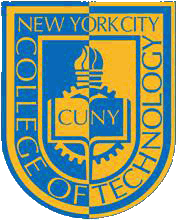 EET-3120/E260Sensors and InstrumentsWorkshopLearn to design Electronic ProjectsIntroduction to Arduino(keyboard Instrument)Prepared by:					Faiz RasoolSection:					35137Date:						05/08/2015Room						V - 711Submitted To:				Vivian VladutescuTable of ContentIntroduction											3Component											3Procedure											4Program Code											5Experimental Results    									6-7Analysis         											8Introduction:On May 8th, 2015 IEEE Club of NYCCT held a workshop to design Electronic circuits with Arduino. IEEE club advisor Prof. X. Wei give us the instruction how to build the circuit, components needed, and details about programming. IEEE Club also provided us the components and programming code.Components:Arduino Or Chipkit UNO 32.Breadboard.Desktop computer.MPEID or Arduino softwareJumpers (wire).2 – 10 Kresistors1 – 220 resistor.1 – 1M resistor.4- Switch.Buzzer, PiezoProcedure: Connected the Chipkit UNO32 Board to the personal computer.Typed the program provided to us by Professor Wei into MPLAB Editor window.Made the following jumper connections on the Breaddboard: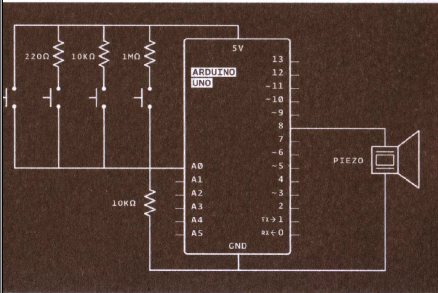 Program the UNO32.Press the switches to check the circuit working.CODES:int buttons[6];// set up an array with 6 integersint buttons[0] = 2;// give the first element of the array the value 2 note that it counts from zeroint notes[] = {262, 294, 330, 349};//corresponds to the notes C, D, E and Fvoid setup() {  Serial.begin(9600);}void loop () {  int keyVal = analogRead(A0);  Serial.println(keyVal);  if (keyVal == 1023){    tone(8, notes[0]);  }  else if (keyVal >= 990 && keyVal <= 1010) {    tone(8, notes[1]);  }  else if(keyVal >= 505 && keyVal <= 515) {    tone(8, notes[2]);  }  else if(keyVal >= 5 && keyVal <= 10) {    tone(8, notes[3]);  }  else{    noTone(8);  }}Experimental Results:Figure # 1 shows the Circuit Diagram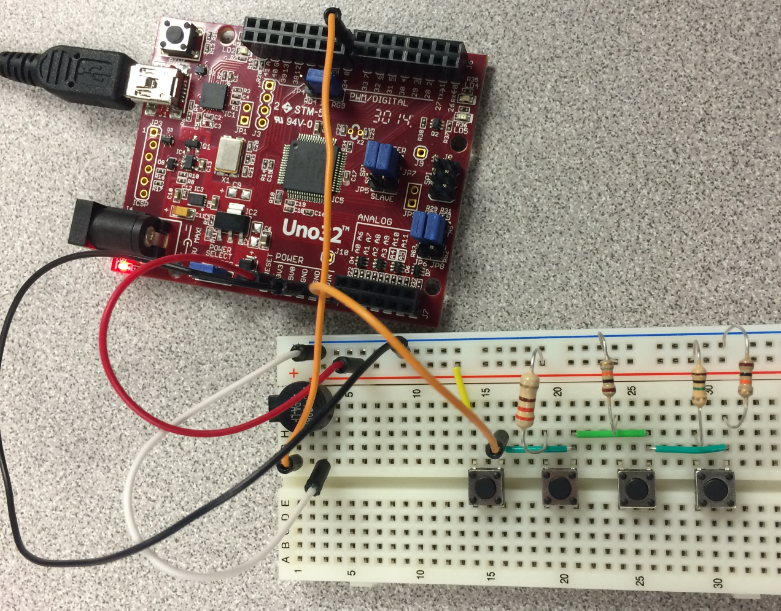 Figure # 2 shows the Keyboard Instrument after wiring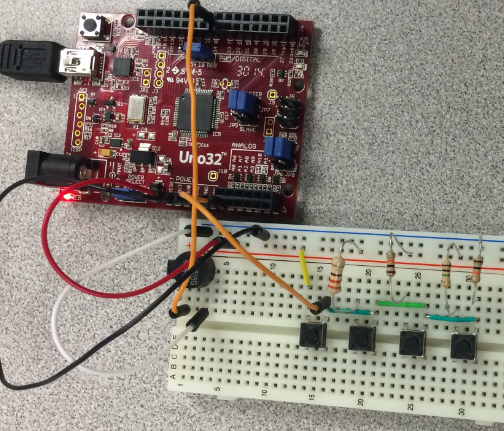 Figure # 3 shows the Keyboard InstrumentConclusion:	 We built a circuit and then we program it to get our results. When we press switches we get sound and by pressing different switch we get different sound. Our project was sucessful.Reference:http://en.wikipedia.org/wiki/C_%28programming_language%29http://www.herongyang.com/Computer-History/C-Language-What-Is-It.htmlhttp://fresh2refresh.com/cprogramming/c-language-history/